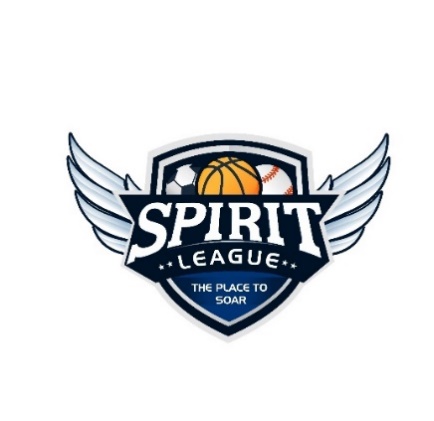 Spirit League Basketball 2017 – Division 3	Saturday, January 13 	START OF SEASON – Arrive 15-20 minutes prior to game time to get uniforms	1st Week of Play	9:00 a.m. – 10:30 a.m.Court 1:  Lakers* vs  Clippers Court 2:  Warriors vs Kings	Saturday, January 20	9:00 a.m. – 10:30 a.m.	2nd Week of Play 		-      Court 1:  Kings* vs Lakers	Court 2:  Clippers* vs Warriors	Saturday, January 27	9:00 a.m. – 10:30 a.m.	3rd Week of Play		-      Court 1:  Clippers* vs KingsCourt 2:  Warriors vs Lakers	Saturday, February 3	PICTURE DAY AND PACK THE BLEACHERS - Arrive 30 minutes prior to game time 	4th Week of Play	9:00 a.m. – 10:30 a.m.			-      Court 1:  Kings vs Warriors *Court 2:  Clippers vs Lakers			Saturday, February 10	9:00 a.m. – 10:30 a.m.	5th Week of Play		-      Court 1:  Lakers* vs KingsCourt 2:  Warriors vs Clippers			Saturday, February 17	9:00 a.m. – 10:30 a.m.	6th Week of Play		-      Court 1:  Kings* vs ClippersCourt 2:  Lakers vs Warriors 			Saturday, February 24	9:00 a.m. – 10:30 a.m.	7th Week of Play		-      Court 1:  Lakers vs Clippers*Court 2:  Warriors vs Kings	Saturday, March 3	9:00 a.m. – 10:30 a.m.	8th Week of Play		-      Court 1:  Kings vs LakersCourt 2:  Clippers vs Warriors*	Saturday, March 10	9:00 a.m. – 10:30 a.m.	9th Week of Play		-      Court 1:  Clippers vs KingsCourt 2:  Warriors vs Lakers*			Saturday, March 17 	SEASON-END PARTY:  Stay after the game for trophy ceremony 	10th Week of Play	9:00 a.m. – 10:30 a.m.			-      Court 1:  Kings* vs WarriorsCourt 2:  Clippers vs Lakers*   Indicates Team assigned for set-up or take-down duties. Coach will communicate with team prior to game to solicit parent/athlete involvement.Don’t Forget Baseball Registration: February 1 – 28, 2018Tentative Play Location: Marion Bergeson Elementary School, Laguna NiguelCheck www.spiritleague.org for details.